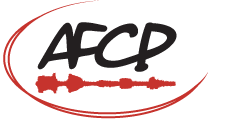 Déclaration de candidature à l’élection au 
Conseil d’Administration de l’AFCP pour la période 2021-2024.Nom :Prénom :[photo]Equipe de Recherche : Equipe de Recherche : Fonction : Fonction : Thèmes de recherche : Thèmes de recherche : Profession de foi, motivations :Profession de foi, motivations :SUPPLEANT  (facultatif) :Nom :Prénom :Equipe de recherche :Fonction :SUPPLEANT  (facultatif) :Nom :Prénom :Equipe de recherche :Fonction :